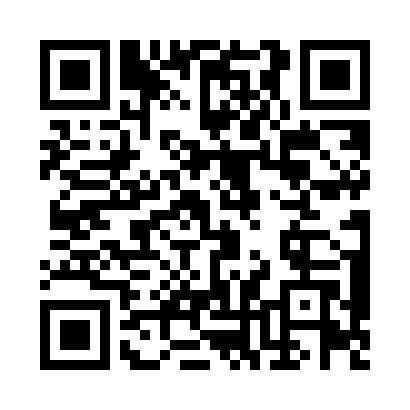 Prayer times for Sanaa, YemenSat 1 Jun 2024 - Sun 30 Jun 2024High Latitude Method: NonePrayer Calculation Method: Umm al-Qura, MakkahAsar Calculation Method: ShafiPrayer times provided by https://www.salahtimes.comDateDayFajrSunriseDhuhrAsrMaghribIsha1Sat4:105:3212:013:246:318:012Sun4:105:3212:013:246:318:013Mon4:105:3212:013:246:318:014Tue4:105:3212:023:256:328:025Wed4:095:3212:023:256:328:026Thu4:095:3212:023:266:328:027Fri4:095:3212:023:266:338:038Sat4:095:3212:023:266:338:039Sun4:095:3212:033:276:338:0310Mon4:095:3212:033:276:338:0311Tue4:095:3212:033:276:348:0412Wed4:105:3212:033:286:348:0413Thu4:105:3212:033:286:348:0414Fri4:105:3312:043:286:358:0515Sat4:105:3312:043:296:358:0516Sun4:105:3312:043:296:358:0517Mon4:105:3312:043:296:358:0518Tue4:105:3312:043:306:368:0619Wed4:115:3312:053:306:368:0620Thu4:115:3412:053:306:368:0621Fri4:115:3412:053:306:368:0622Sat4:115:3412:053:306:368:0623Sun4:115:3412:063:316:378:0724Mon4:125:3512:063:316:378:0725Tue4:125:3512:063:316:378:0726Wed4:125:3512:063:316:378:0727Thu4:125:3512:063:316:378:0728Fri4:135:3612:073:316:378:0729Sat4:135:3612:073:316:388:0830Sun4:135:3612:073:316:388:08